Publicado en Barcelona el 15/05/2013 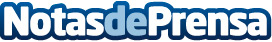 Comunicae, seleccionada para el Tech Demo Day 2013 de LaSalle Technova.Estará presente en el evento como expositor escogida por LaSalle Techonova como una de las 100 mejores startups de base tecnológica de Barcelona.Datos de contacto:Cándido BlascoResponsable Comercial600407966Nota de prensa publicada en: https://www.notasdeprensa.es/comunicae-seleccionada-para-el-tech-demo-day-2013-de-lasalle-technova Categorias: Telecomunicaciones Comunicación Marketing Cataluña Emprendedores E-Commerce http://www.notasdeprensa.es